I understand & will adhere to the steps, hazards & controls as described in this JHA.  I understand that performing steps out of sequence may pose hazards that have not been evaluated, nor authorized. I will contact my supervisor prior to continuing work, if the scope of work changes or new hazards are introduced.  I understand I have the authority and responsibility to stop work I believe to be unsafe.Worker Name (please print)		Signature 	        		Date			____						____						____						____			I have reviewed the steps, hazards & controls described in this JHA with all workers listed above and authorize them to perform the work.  Workers are qualified (i.e. licensed or certified, as appropriate, & in full compliance with FIU training requirements) to perform this activity. 			____			Supervisor		Signature				Date	REQUIRED ONLY FOR MAINTENANCE ACTIVITES WHERE OCCUPANTS MAY BE AFFECTED BY THE TASK - I have communicated area hazards with the supervisor or listed worker(s) for this activity and have coordinated the described activity with affected occupants.  The above listed workers are released to perform described scope of work in the following area(s): 			     			____			Area or Building Manager		Signature				Date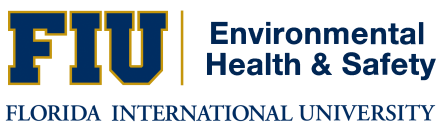 Jobs Hazard Analysis(JHA)DATE:Jobs Hazard Analysis(JHA)DATE:Jobs Hazard Analysis(JHA)DATE:Jobs Hazard Analysis(JHA)DATE:Jobs Hazard Analysis(JHA)DATE:Jobs Hazard Analysis(JHA)DATE:Jobs Hazard Analysis(JHA)DATE:Jobs Hazard Analysis(JHA)DATE:TOOLS/EQUIPMENT REQUIRED              MATERIAL REQUIREDTOOLS/EQUIPMENT REQUIRED              MATERIAL REQUIREDTOOLS/EQUIPMENT REQUIRED              MATERIAL REQUIREDTOOLS/EQUIPMENT REQUIRED              MATERIAL REQUIREDJOB/ACTIVITY/TASK NAME: JOB/ACTIVITY/TASK NAME: JOB/ACTIVITY/TASK NAME: JOB/ACTIVITY/TASK NAME: JOB/ACTIVITY/TASK NAME: JOB/ACTIVITY/TASK NAME: JOB/ACTIVITY/TASK NAME: JOB/ACTIVITY/TASK NAME: JOB/ACTIVITY/TASK NAME: JOB/ACTIVITY/TASK NAME: JOB/ACTIVITY/TASK NAME: JOB/ACTIVITY/TASK NAME: JOB/ACTIVITY/TASK NAME: TOOLS/EQUIPMENT REQUIRED              MATERIAL REQUIREDTOOLS/EQUIPMENT REQUIRED              MATERIAL REQUIREDTOOLS/EQUIPMENT REQUIRED              MATERIAL REQUIREDTOOLS/EQUIPMENT REQUIRED              MATERIAL REQUIREDDEPARTMENT/GROUP NAMEDEPARTMENT/GROUP NAMEDEPARTMENT/GROUP NAMEDEPARTMENT/GROUP NAMEDEPARTMENT/GROUP NAMEBLDG/AREA LOCATION(s):BLDG/AREA LOCATION(s):BLDG/AREA LOCATION(s):BLDG/AREA LOCATION(s):BLDG/AREA LOCATION(s):BLDG/AREA LOCATION(s):BLDG/AREA LOCATION(s):BLDG/AREA LOCATION(s):TOOLS/EQUIPMENT REQUIRED              MATERIAL REQUIREDTOOLS/EQUIPMENT REQUIRED              MATERIAL REQUIREDTOOLS/EQUIPMENT REQUIRED              MATERIAL REQUIREDTOOLS/EQUIPMENT REQUIRED              MATERIAL REQUIREDStepStepSequence Of StepsSequence Of StepsPotential Incidents Or HazardsPotential Incidents Or HazardsControls In PlaceControls In PlaceControls In PlaceControls In PlaceControls In PlaceControls In PlacePriority RankingPriority RankingPriority RankingPriority RankingAdditional Controls Required/ Revised Priority RankingEngineeringEngineeringAdministrativeAdministrativePPEPPEStepSequence Of StepsPotential Incidents Or HazardsPotential Incidents Or HazardsPotential Incidents Or HazardsPotential Incidents Or HazardsControls In PlaceControls In PlaceControls In PlaceControls In PlaceControls In PlaceControls In PlaceControls In PlacePriority RankingAdditional Controls Required/ Revised Priority RankingAdditional Controls Required/ Revised Priority RankingEngineeringEngineeringAdministrativeAdministrativePPEPPEPPEStepSequence Of StepsPotential Incidents Or HazardsPotential Incidents Or HazardsPotential Incidents Or HazardsPotential Incidents Or HazardsControls In PlaceControls In PlaceControls In PlaceControls In PlaceControls In PlaceControls In PlaceControls In PlacePriority RankingAdditional Controls Required/ Revised Priority RankingAdditional Controls Required/ Revised Priority RankingEngineeringEngineeringAdministrativeAdministrativePPEPPEPPE